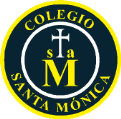 ÚTILES ESCOLARES 20203° MEDIO Estimados padres y apoderados:A partir de este año entran en vigencia las nuevas bases curriculares del Ministerio de Educación para este nivel, por lo cual los textos de apoyo escolares son nuevos. A continuación se detallan los textos que serán utilizados en algunas de las asignaturas del plan de estudios vigente. Para más detalle, se le recomienda visitar: www.curriculumnacional.cl y entrar al apartado “explorar” (documentos curriculares). Buscar: Humanista-científico, “bases” y/o “programas” (3° medio, vigencia desde 2020)NOTA: Respecto a la adquisición de los textos de estudio de la editorial SM, esta puede ser efectuada presencialmente en las siguientes direcciones Avda. Providencia 2594, locales 319 y 520 (galería Pirámide del Sol); Providencia; o Dieciocho 173, Santiago. Para este efecto, debe retirar previamente en nuestro establecimiento (secretaría) cupón de descuento del 20% correspondiente desde el miércoles 15 de enero. Además, asegúrese de la existencia de estos libros antes de ir a la sucursal llamando al 600 381 1312. Los libros estarán disponibles a partir del 31 de enero.Si no desea este descuento, puede adquirir los textos de estudio en la mayoría de las librerías del país.IMPORTANTE:Cada alumno debe mantener en su estuche todo el año:Todo material debe estar bien marcado con el Nombre, Apellido del alumno, Curso en la tapa externa, incluyendo los forros de los cuadernos, textos y carpetas. De la misma forma toda la Ropa del Uniforme y Vestimenta Deportiva, y así evitar pérdidas innecesarias.Los Textos Escolares se comenzarán a usar desde la 3° semana del comienzo de clases.Para mayor comodidad y salud de su pupilo(a), se sugiere utilizar un Termo de buena calidad para transportar el almuerzo que mantenga el calor de los alimentos, de ese modo evitamos recalentarlos. CantidadLengua y Literatura1Carpeta con archivador (acoclip).1Cuaderno universitario cuadriculado, 100 hojas.3Destacadores diferentes colores.1Texto de estudio: Lengua y Literatura, 3° medio, Proyecto Savia, Edit. SM1Diccionario práctico del estudiante, Real academia española,  Taurus.Lecturas de III Medio Plan ComúnMarzoFlores de papel (E. Wolff) y Hechos consumados (Radrigán). (Nota: estos textos pueden ser proporcionados por la docente en forma digital).AbrilEl túnel, Ernesto Sábato, Ed. Planeta.Mayo (*)Tejas Verdes: diario de un campo de concentración en Chile (narrativa testimonial), Hernán Valdés, Ed. Ariel.JunioEl guardián entre el centeno, J. D. Salinger, Ed. Edhasa.Septiembre Esperando a Godot, Samuel Beckett, Ed. Planeta.Octubre/NoviembreEl Quijote de la Mancha, Miguel de Cervantes, (cualquier editorial completa).Observación: Las fechas de evaluaciones de las lecturas complementarias se encontrarán en el calendario de pruebas formales que se entregará en Marzo de 2020*Lecturas interdisciplinarias entre Lenguaje e Historia.CantidadMatemática         2Cuadernos matemática 100 hjs.1Texto de estudio: Matemática, 3° medio, Proyecto Savia, Edit. SM1Regla1Compas1Un Block de apuntes cuadriculado (con prepicado arriba y perforaciones al lado izquierdo) para facilitar su archivo. 1Una carpeta. CantidadInglés1Cuaderno de Matemáticas 100 hojas1Carpeta con acoplip1Texto:Personal Best Upper Intermediate A   Edición Combinada. Edit. Richmond-SantillanaCantidadCiencias para la Ciudadanía1Cuaderno cuadriculado 100 hojas1Carpeta con acplipCantidadEducación Ciudadana1Cuaderno universitario cuadriculado  (100 hojas)2Destacadores de colores1Carpeta tamaño oficio1Texto de estudio: Educación Ciudadana, 3° medio, Proyecto Savia, Edit. SMCantidadFilosofía1Cuaderno cuadriculado 100 hojas1Texto de estudio: Filosofía, 3° medio, Proyecto Savia, Edit. SM1Carpeta tamaño oficioLecturas complementarias"El mito de Sísifo" de Albert Camus, cualquier edit., -edición completa- (Primer semestre) "El Proceso" de Franz Kafka, cualquier edit, -edición completa- (Segundo Semestre).CantidadArte  Plan general electivo1Croquera (doble faz) (tamaño 1/4)1Tijeras, lápiz mina y goma de borrar1Pinceles diversos tamaños y mezclador1Caja de plumones o lápices scripto 12 coloresNota: pueden solicitarse otros materiales durante el año escolar en la medida de las necesidades de aprendizaje, siempre con una semana mínimo de antelación.CantidadReligión Plan general electivo1Cuaderno cuadriculado 100 hojas 1Carpeta tamaño oficio con acoplipCantidadTaller de Literatura Plan diferenciado1Cuaderno cuadriculado 100 hojas 1Carpeta tamaño oficio con acoplipCantidadEconomía y Sociedad Plan diferenciado1Block de notas 100 hojas (prepicado parte superior o con orificios en la parte izquierda, para poder archivar)1Carpeta tamaño oficio con acoplip2Destacadores, cualquier colorCantidadFilosofía Política Plan diferenciado1Cuaderno cuadriculado 100 hojas1Carpeta tamaño oficio con acoplipCantidadLímite y Derivadas Plan diferenciado1Cuaderno universitario cuadro grande (100 hojas)1Set de reglas 1Compás 1Carpeta con acoplipCantidadBiología Celular y Molecular Plan diferenciado2Cuadernos universitario 100 hjas 7mm (forrado con datos del alumno)1Cotona blanca para uso en laboratorio.1Carpeta con acoplip (archivador) tamaño oficio CantidadQuímica Plan diferenciado1Cuaderno cuadriculado 100 hojas1 Delantal blanco rotulado (obligatorio), con su nombre1Tabla Periódica1Calculadora científica1Post-it  (marcador de notas de colores)1Carpeta con acoplip1Libro Nomenclatura y Formulación de Química Inorgánica y Orgánica Autores:   Antonio Martínez Lorenzo, Sebastián Garau Márquez y Jorge Peidró Martínez.  (Texto de apoyo para la enseñanza media en química)  1Química   Raymond Chang  (texto de apoyo sugerido; cualquier edición desde la novena en adelante)CantidadEducación Física y Salud/ Deporte.1Cuaderno cuadro grande, tipo universitario 100 hojas, con forro color celeste.Zapatillas Deportivas NO De Lona, No Urbana, Etc.Útiles De Aseo (Toalla De Mano, Colonia, Desodorante)Botella De Agua.Polera De Cambio.Bloqueador Solar.Jockey Y Short Del Establecimiento (Toda la ropa debe venir marcada)1 lápiz grafito1 sacapuntas.  1 stick-fix.1 goma de borrar1 Tijera1 regla de 20cms. Lápices de colores, 12 unidades